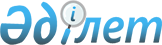 Об утверждении тарифов на сбор и вывоз твердых бытовых отходов по городу Кызылорда
					
			Утративший силу
			
			
		
					Решение Кызылординского городского маслихата от 22 мая 2017 года № 85-13/3. Зарегистрировано Департаментом юстиции Кызылординской области 30 мая 2017 года № 5852. Утратило силу решением Кызылординского городского маслихата от 4 февраля 2020 года № 297-55/5
      Сноска. Утратило силу решением Кызылординского городского маслихата от 04.02.2020 № 297-55/5 (вводится в действие по истечении десяти календарных дней после дня первого официального опубликования).
      В соответствии с Кодексом Республики Казахстан от 9 января 2007 года "Экологический кодекс Республики Казахстан" и Законом Республики Казахстан от 23 января 2001 года "О местном государственном управлении и самоуправлении в Республике Казахстан" Кызылординский городской маслихат РЕШИЛ:
      1. Утвердить тарифы на сбор и вывоз твердых бытовых отходов по городу Кызылорда согласно приложению.
      2. Признать утратившим силу решение Кызылординского городского маслихата от 22 мая 2013 года № 17/2 "Об утверждении тарифа на вывоз твердых бытовых отходов" (зарегистрировано в Реестре государственной регистрации нормативных правовых актов за № 4464, опубликовано в газетах от 26 июня 2013 года № 25 (1535) "Ақмешіт ақшамы" и № 26 (280) "Ел тілегі").
      3. Настоящее решение вводится в действие по истечении десяти календарных дней после дня его первого официального опубликования. Тарифы на сбор и вывоз твердых бытовых отходов по городу Кызылорда
      Расшифровка аббревиатур:
      "м3" - кубический метр
      "НДС" - налог на добавленную стоимость
					© 2012. РГП на ПХВ «Институт законодательства и правовой информации Республики Казахстан» Министерства юстиции Республики Казахстан
				
      Председатель внеочередной

Секретарь Кызылординского

      ХІІІ сессии Кызылординского

городского маслихата

      городского маслихата

      Т. МАКАШОВ

Р. БОХАНОВА

      "СОГЛАСОВАНО"

      Руководитель коммунального

      государственного учреждения

      "Кызылординский городской

      отдел жилищно- коммунального

      хозяйства и жилищной инспекции"

      _________________ К.Абсултанов

      "22" мая 2017 года
Приложенияк решению Кызылординскогогородского маслихатаот 22 мая 2017 года № 85-13/3
№
Наименование
Расчетная единица
Цена, в тенге
(с учетом НДС)
1
Юридические лица и субъекты частного предпринимательства
1 м3
1 786
2
Физические лица
1 человек/ в месяц
149